附件3：北京会议中心地理位置图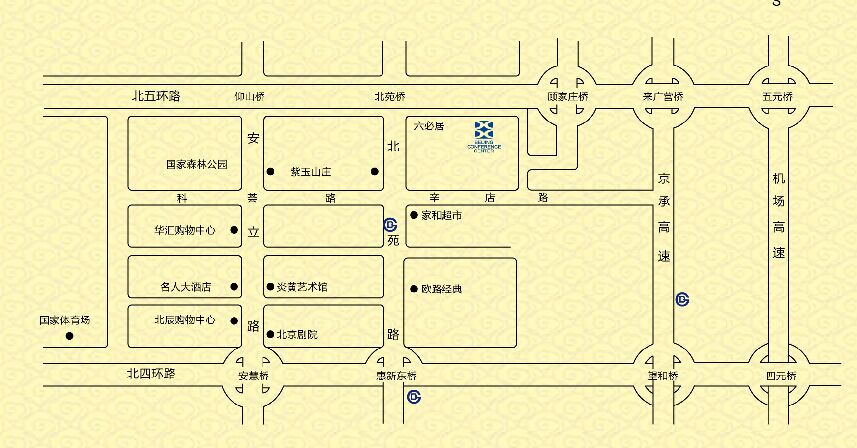 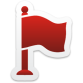 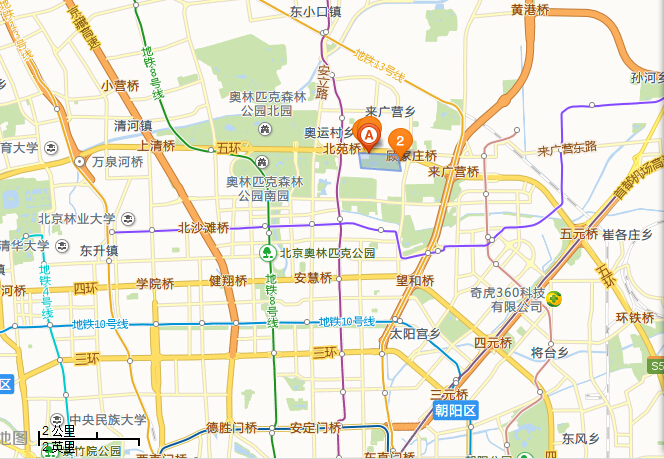 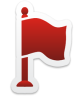 